MODÈLE DE DÉCLARATION INDIVIDUELLE D’INTENTION DE PARTICIPER À UNE GRÈVE couvrant la période 4, du 1er mars au 16 avril 2021à recopier et à envoyer à l’IEN de votre circonscriptionDéclaration individuelle d’intention de participer à une grève Circonscription : ….................... École : …...................…...................…...................…...................…................... Je soussigné-e, …...................…...................…...................…...................…..................., déclare avoir l'intention de participer aux grèves suivantes : L.1er, Ma.2, Me.3, J.4, V.5, L.8, Ma.9, Me.10, J.11, V.12, L.15, Ma.16, Me.17, J.18, V.19, L.22, Ma.23, Me.24, J.25, V.26, L.29, Ma.30, Me.31 mars 2021, J.1, V.2, L.5, Ma.6, Me.7, J.8, V.9, L.12, Ma.13, Me.14, J.15, V.16 avril 2021. 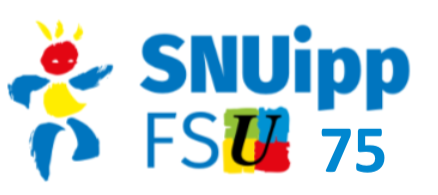 Cette déclaration d'intention ne préjuge en rien de ma participation effective, totale ou partielle, à ces journées de grève. Fait à Paris, le …....../…....../…...... Signature